č. 111 Volební program: I. nezávisláVážení občané, tímto Vám představujeme volební program pro volební období 2018 – 2022.Zaměříme se na:spolupráci na zahájení, výstavby a uvedení do provozu obchvatu Olbramovickontrolu nad opravou poničených komunikací stavbou obchvatu a uvedení do původního stavuzrealizování osvětlení příjezdové komunikace k obchvatudodržení všech závazků od zhotovitele stavby obchvatu, což požadujeme za zásadnírekonstrukci bytového domu čp.1 Olbramoviceprovedeme výstavbu komunikací v nových zástavbáchrealizaci vybudování přečerpávací stanice na posílení tlaku v obecním vodovodudokončení akci „Posílení vodního zdroje“provedení rekonstrukci pohostinství Křešicevyužívání dotace občanům na zřízení domovní ČOV ve větší mířeopravu chodníků v obci za maximální podpory z dotačních programůvybudování a rozšíření dětských hřišťdokončení projektu na revitalizaci kaskády rybníků a získání dotacedokončení projektu sběrného dvora a získání dotaceprůběžnou údržbu a opravy obecních nemovitostí spolupráci s majiteli pozemků pro výstavbu nových rodinných domůjednání s majiteli o znovu získání zpět bývalé sokolovny do majetku obce (nynější budova tiskárny)možnost získání dotací v maximální míře zapojení občanů Olbramovic a osad do veřejného života v obcispolupráci s místními spolky v současném rozsahuto, co dělá obec obcí a osady osadami – pomoc sousedů a nebýt lhostejnýKandidáti:Ivan Novák, 53 let, podnikatelFrantišek Zoul, 51 let, hasičIng. Václav Macháček, 61 let, provozní ředitelZdeněk Brdek, 57 let, podnikatelPetr Dohnal, 31 let, vedoucí střediska údržby silnicMilan Suk, 56 let, invalidní důchodcePetr Hrma, 48 let, podnikatelKarel Jirec, 41 let, vedoucí pracovníkMgr. Ivana Zoulová, 51 let, učitelkaPetr Kunc, 43 let, řidičIng. Libor Brejla, 51 let, podnikatelZdeněk Cígler, 49 let, podnikatelZdeněk Pištěk, 32 let, příslušník městské policiePetr Podzimek, 66 let, důchodceIng. Petra Líznerová, 38 let, rodičovská dovolená   Volební program: I. nezávislá z roku 2014Plnění volebního programu:dokončení nového územního plánu, s tím, že budeme garantem zajištění inženýrských sítíúzemní plán byl dokončen, nyní je před schválením 1. změna územního plánuřešení dopravní situace budeme usilovat o obchvatobchvat má stavební povolení a výstavba by měla být zahájena v I. čtvrtletí 2019spoluprácí s ministerstvem dopravy a ŘSD budeme řešit komplexní dopravní situacis ŘSD jsme ve stálém kontaktubudeme podporovat výstavbu chráněných přechodů a výstavbu chodníkůna výstavbu bezpečných přechodů je vydáno stavební povolenímáme připravený projekt na výstavbu chodníků s možností podání žádosti o dotace a čekáme na vyjádření ČD, a.s. ohledně prodeje pozemků na plánovanou výstavbu chodníkůbudeme nápomocni při výkupu pozemků pro obchvatprobíhá pomoc při výkupu pozemkůbudeme spolupracovat s občany, kteří prodávají své pozemky, aby byly splněny i jejich oprávněné požadavkydokončíme spojení Olbramovice – Buda – Tomiceprobíhá dokončení komunikace a směny pozemků směr Buda - Tomiceprůběžně budeme opravovat veřejné komunikace (Slavkov, Radotín, Semtínek atd.)opraveno Slavkov, Radotín a vybudována nová náves v Semtínku za většinové finanční podpory KSÚS Benešov  stavby  - podařilo se nám rekonstrukce a přístavba MŠ z dotací, demolice a výstavba nové požární zbrojnice s klubovnou a bytem Tomice z dotací, rekonstrukce obecního úřadu a požární zbrojnice s přístavbou v Olbramovicích z dotací, výměna autobusových čekáren, rekonstrukce hospodářského pavilonu MŠ se školní jídelnou, přístavba šatny ZŠ, oprava plotu ZŠ a MŠ, rekonstrukce ČOV na Veselce, vybudování vrtu na posílení vodního zdroje z dotace (probíhá), probíhá příprava výstavby přečerpávací stanice na posílení tlaku pitné vody v obecním vodovodu, vybudování nových komunikací (začátek realizace v roce 2018), příprava cyklostezky Beztahov – Veselka, připraven projekt na sběrný dvůr, zažádáno o přístavbu učebny k hospodářskému objektu ZŠ Olbramovice, připravujeme projekt na revitalizaci kaskády rybníků dovybavíme náš spolkový důmdovybaven spolkový dům a průběžně probíhá doplnění vybavenídokončíme přestavbu a přístavbu MŠpřestavba a přístavba MŠ dokončena, včetně rekonstrukce jídelnyv roce 2015 ukončíme akci přestavby hasičské zbrojnice v Tomicíchvybudována nová hasičská zbrojnice v Tomicích s bytem a restauracívybudujeme přístřešek pro hasičskou techniku v areálu obecního úřaduvybudována přístavba hasičské zbrojnice v Olbramovicích, rozšíření o jedno parkovací stání včetně sociálního zázemí pro hasiče a veřejných toaletvybudujeme nové vodní zdroje v Tomicích a Křešicíchvybudování nových vodních zdrojů v Tomicích, Křešicích a Olbramovicíchponecháme příspěvek na výstavu domovních ČOVpříspěvek na výstavbu domovních ČOV ponechán ve výši 30.000,- Kčzřídíme nové topení včetně zateplení objektu restaurace Křešiceprobíhá příprava projektové dokumentace na rekonstrukci budovyprovedeme opravu dešťové kanalizace v osadě Křešiceprobíhá oprava dešťové kanalizace v Křešicíchprojekčně a stavebně zajistíme rekonstrukci objektu Olbramovice čp. 1bylo vydáno stavební povolení na rekonstrukci a byla podána žádost o dotaci z IROP ve výši 90%rozšíříme kanalizaci – Košát, Městečko, Olbramoviceprůběžně budeme rozšiřovat veřejné osvětlení dle probíhající výstavbyrozšířilo se veřejné osvětlení v Olbramovicicích a osadách pozemkybudeme nadále jednat s Pozemkovým úřadem o vydání pozemků (dvůr Olbramovice, bytovky Olbramovice atd.)probíhá jednání s Pozemkovým úřadem o vydání pozemkůobci se podařilo získat několik pozemkůnecháme zpracovat projekt na zpřístupnění všech parcel občanů včetně cestní sítěostatnímaximální pomoc bude věnována společenským organizacímSDH Tomice – nová hasičská zbrojnice a klubovnaSDH Olbramovice – oprava a přístavba hasičské zbrojnice, oprava věže, pořízení staršího automobilu LIAZ, čeká se na dodání nového vozidla z dotace FORD Transit a probíhá koupě přívěsného speciálního vleku SDH Křešice – proběhlo vybudování vrtu s napojení na hasičskou zbrojnici, dovybavení přístavby HZ okenicemi a vstupními dveřmi, máme připravený projekt na výstavbu sociálních zařízení HZTJ Olbramovice – výstavba vrtu, zásobníku vody a zavlažovacího systému, vybudování parkoviště u multifunkčního hřiště, každoroční úprava multifunkčního hřiště, vybudována rampa na vyvážení posečené trávy, pořízení nového traktůrku z daru, vybudovali jsme kanalizaci k multifunkčnímu hřišti a kabinám SKbudeme podporovat kulturní a sportovní akcekaždoročně spolky obdrží z rozpočtu obce příspěvek na činnost, o který si zažádajívyvineme úsilí o ustanovení kronikáře obcemáme zpracovánu kroniku od roku 2014 - 2018budeme spolupracovat se sociálním odborem Votice, především při pomoci nemocným a přestárlým občanůmbudeme podporovat rozvoj osad, využijeme všech dostupných dotací (oprava kapliček, oprava občanského vybavení, rekonstrukce drobných staveb atd.)proběhla oprava kapličky Semtín, oprava křížů a křížků v katastru obceobdrželi jsme dotaci na opravu zvoničky v Křešicích, kamenného kříže v Radotíně a kříže před hřbitovem v Olbramovicích, realizace proběhne v roce 2019proběhla oprava části hřbitovní zdi na dotacimáme připravený projekt na odvodnění kostela a hřbitova, probíhá realizace proběhla výmalba kostela, zčásti hrazená z dotace a na dotaci od Obce Olbramovice a ostatní hrazeno Římskokatolickou farnostíproběhla rekonstrukce obecní knihovny s rozšířením o dětský koutekrekonstrukce ordinace lékaře v areálu MŠ Olbramovicepodařilo se nám otevřít novou prodejnu smíšeného zboží u ZŠ, do této prodejny byla přestěhována i pošta Partner***************************************************************************Volby do Zastupitelstva Obce Olbramovicese konají ve dnech5. října 2018 (pátek) od 14,00 – 22,00 hodin6. října 2018 (sobota) od 8,00 – 14,00 hodinČinnost SDH a jednotky SDH Olbramovice Zásah – požár - Václavice   V sobotu 21. 7. ve 14:57 hod. vyjela jednotka společně s dalšími 19 jednotkami s CAS 32 Tatra 138 a CAS 25 Liaz na ohlášený požár pole s obilím a lesa mezi obcemi Václavice a Chrášťany. Naši hasiči po příjezdu na místo události likvidovali požár lesa 1 útočným proudem C od CAS 25 Liaz 101 a 1 proudem z otočné proudnice na CAS 32 Tatra 138. Dále byla s CAS 32 T 138 prováděna kyvadlová doprava vody na požářiště a doplňována voda do CAS. Na likvidaci požáru byl také nasazen vrtulník Policie ČR s bambivakem. Po ukončení se z rozhodnutí velitele zásahu jednotka vrátila v 18:05 hod. zpět na základnu.Zasahující hasiči: Zoul F. st., Ledvinka L., Císař P., Drábek J. st., Jelenecký J., Lamač J.Zásah – požár – Božkovice   Ve čtvrtek 2. 8. ve 13:06 hod. zasahovali naši hasiči s CAS 32 Tatra 138, společně s jednotkou HZS stanice Benešov a JSDH Bystřice na požáru lesa o rozloze 10m2 za osadou Božkovice (za prasečákem). Naše jednotka po příjezdu na místo události prováděla hašení požáru 1 útočným proudem C od CAS HZS st. Benešov a dále doplňovala vodu do CAS z CAS 32 Tatra 138. Po likvidaci se ve 14:57 hod. vrátila zpět na základnu. Zasahující hasiči: Císař P., Drábek J. st., Novák I.HZS st. Benešov – CAS 20 Scania, CAS 30 Tatra 815-7, VEA Škoda OctaviaJSDH Bystřice – CAS 25 LiazZásah – požár – les Habrovec   Ve čtvrtek 16. 8. ve 12:56 hod. byla vyslána jednotka s CAS 32 Tatra 138, společně s jednotkou HZS stanice Sedlčany a JSDH Vrchotovy Janovice na nahlášený požár lesa „Habrovec“. Po příjezdu na místo události, bylo průzkumem zjištěno, že se jedná o požár lesního porostu a hrabanky o rozloze cca 60 x 80 m. Na likvidaci byly nasazeny 3 útočné proudy C od CAS. Dále byla prováděna kyvadlová doprava vody na požářiště z rybníku "Zákostelský", kde bylo na plnění vody do CAS nasazeno plovoucí motorové čerpadlo Kawasaki. Po likvidaci se jednotka v 15:45 hod. vrátila zpět na základnu.Zasahující hasiči: Páv F., Ledvinka L., Drábek J. st., Novák I., Stárek L.HZS st. Sedlčany – CAS 32 Tatra 815, CAS 20 MBHZS st. Benešov – VA Škoda YetiJSDH Vrch. Janovice – CAS 30 Tatra 148Zásah – požár – les Habrovec   V úterý 21. 8. v 10:02 hod. naše jednotka vyjela s CAS 32 Tatra 138 společně s HZS stanice Sedlčany opět na požár do lesa Habrovce. Po příjezdu na místo události průzkumem zjistila, že se jedná o požár pařezu na požářišti z minulého týdne. Na likvidaci nasazen 1 útočný proud C od CAS 32 Tatra 138. Po ukončení se jednotka v 10:55 hod. vrátila zpět na základnu.Zasahující hasiči: Páv F., Hořejší P., Drábek J. st., Novák I.HZS st. Sedlčany – CAS 20 MBZásah – požár – les Habrovec   Ve středu 22. 8. v 15:45 hod. vyjeli naši hasiči s CAS 32 Tatra 138 a CAS 25 Liaz společně s HZS stanice Sedlčany na ohlášený kouř a to opět z lesa Habrovce. Po příjezdu jednotky na místo události bylo průzkumem zjištěno, že se jedná o požár hrabanky u kořenu stromu. Na likvidaci byl nasazen 1 útočný proud C od CAS 32 Tatra 138. Po ukončení se jednotka v 16: 56 hod. vrátila zpět na základnu.Zasahující hasiči: Zoul F. st., Zimerman Z., Císař P., Páv F.,  Jelenecký J., Lamač J.HZS st. Sedlčany – CAS 32 Tatra 815, CAS 20 MBZásah – požár – Bystřice   V úterý 28. 8. od 12:02 hod. zasahovala jednotka s CAS 32 Tatra 138 a CAS 25 Liaz společně s jednotkou HZS stanice Benešov a JSDH Bystřice na požáru travního porostu a křovin o rozloze 50x50 m u železniční tratě v Bystřici. Po likvidaci požáru se ve 12:53 hod. vrátila zpět na základnu.Zasahující hasiči: Císař P., Hořejší P., Novák I., Šmídek P.HZS st. Benešov – CAS 20 Scania, CAS 30 Tatra 815-7JSDHo Bystřice – CAS 25 Liaz   V neděli 16. 9. prováděla jednotka SDH Olbramovice s CAS 32 Tatra požární asistenci na motokrosu ve Voticích. Na místě byla pro zajištění bezpečnosti závodníků kropena trať. Vzhledem k teplému počasí, bylo na trať dovezeno více, než 80 000 litrů vody. Po ukončení asistence se jednotka vrátila zpět na základnu.Hasiči: Císař P., Lamač J., Pejša M., Jelenecký J.    V pátek 13. července a v pátek 17. srpna jsme pořádali před hasičskou zbrojnicí taneční zábavy. Počasí nám přálo, kapely hrály, jako o život a účast byla veliká. Proto není třeba pro příští rok nic měnit a znovu přivítáme Generaci Rock a Unigenu. Ještě jednou děkujeme, že jste přišli.   Ve dnech 30. 6. a 25. 8. pořádala obec Olbramovice promítání v ,,letním kině“ před hasičskou zbrojnicí. V obou případech jsme byli nápomocni v podobě zajištění občerstvení pro návštěvníky.   V sobotu 8. 9. 2018 jsme se zúčastnili soutěže v netradičních požárních disciplínách, kterou uspořádal SDH Votice. Naše družstvo ve složení Lukáš Ledvinka, Jakub Hovorka, Jakub Hořejší, Matěj Jelenecký, Iveta Gajdošová, Aneta Brejlová a Kateřina Macháčková, soutěžící v kategorii muži, skončilo na krásném třetím místě z devíti zúčastněných. Děkujeme votickým hasičům za krásný den a těšíme se za rok.Více na www.sdholbramovice.estranky.cz a na www.facebook.com/sdholbramovice		Za SDH a JSDH Olbramovice                                                                                                              František Zoul a Lukáš LedvinkaVážený pane starosto, ráda bych touto cestou poděkovala všem pracovnicím ZŠ Olbramovice za jejich přístup, nápady a nadšení, se kterým dělají svoji práci. Jistě jsem nebyla mezi rodiči sama, kdo měl při nástupu svého dítěte do školy v Olbramovicích jisté obavy, jak jejich dítě zvládne dvoutřídní systém vzdělávání, zda škola poskytne stejnou úroveň vzdělání jako větší, lépe vybavené školy nebo jestli dostatečně využívá moderní výukové metody.Po roce zkušenosti s olbramovickou školou mohu vyjádřit jen nesmírnou spokojenost, pochvalu a vděčnost. Spokojenost se systémem výuky a přístupem všech, kteří ve škole pracují, pochvalu za nápady a odvahu vymýšlet nové věci a především vděčnost za nadšení a čas, který dětem a škole věnují.Děkuji, že se nebojí zorganizovat školu v přírodě a téměř 50 dětem tak zprostředkovat jedinečný zážitek a zpestření školního roku. Děkuji za naprosto neuvěřitelnou školní akademii, která bavila jak děti, tak i dospělé publikum.A především děkuji za nekonečnou trpělivost, s kterou k dětem přistupují a připravují je na život.Všechny pracovnice naší školy jsou jasným důkazem toho, že i nadále jsou učitelé nositeli vzdělání a kultury a že mají obrovský podíl na společenském životě obce.Přeji všem zaměstnankyním naší školy mnoho pracovních úspěchů v podobě spokojených a vzdělaných dětí.Za všechny rodiče, kteří jsou stejně spokojeni jako já, děkuje Michaela Kaprálková ***************************************************************************Rodinná farma Slavkov zabývající se chovem hospodářských zvířat poptává v okolí zemědělské pozemky (pole, louky) k pronájmu. Nabízíme nadstandardní nájem, slušné jednání a včasné placení nájemného. Akceptujeme Vaše stávající pachtovní smlouvy i délku výpovědní lhůty.Pro více informací nezávazně volejte na tel.: 775/068707, 775/207014 nebo pište na mail: v.stembe@seznam.cz, zbynekmasek@seznam.cz .Děkujeme za veškeré nabídkyLETÁK    Lítačka – strana 1Lítačka --- 2 stranaVolební program KSČMV O L E B N Í   P R O G R A M č. 2S D R U Ž E N Í  N E Z Á V I S L Ý CH  K A N D I D Á T ŮP R O  O B E CVážení občané, dovolte, abychom vám představili volební program našeho „Sdružení nezávislých kandidátů pro obec“. Budeme prosazovat jeho naplnění, ale také podporovat všechny smysluplné návrhy a body, které mají ostatní strany ve svých programech. Jde nám především o spolupráci a spokojený život v naší obci. Většina našich kandidátů jsou aktivní ve společenském a kulturním životě. Čtyři z nás se v tomto období podíleli na práci zastupitelstva. NABÍZÍME VÁM NADŠENÍ A CHUŤ PRACOVAT PRO NAŠI OBEC.obecní úřad jako služba všem občanům obecní majetek uspořádaný tak, aby dával dobrý užitek všem občanůmvyrovnaný obecní rozpočet, investice z dotacítransparentní výběrová řízení, prodeje a pronájmy majetku obcepodpora podnikání – pozvánky do výběrových řízení pro místní firmyřešení neúnosné dopravní situace – bezproblémové a rychlé vybudování přeložky obce a zajištění zájmů obce a občanů při stavbě přeložky i při jejím provozu (nájezd od Tomic, přístup do Semtínka)spravedlivá podpora činnosti spolků a neziskových organizací v obcipodpora aktivit pro děti, mládež a seniorystejný zájem o všechny osady obce - budeme podporovat rozvoj osad s využitím dostupných dotací (budování a oprava občanského vybavení, oprava kapliček, rekonstrukce drobných staveb apod.) využívání všech dostupných a moderních způsobů komunikace s občanyHospodaření a investice obce:promyšlené a připravené investice – ve spolupráci s občany aktualizace Strategického plánu rozvoje obce = možnost občanů vytvářet priority obcepodpora místních podnikatelů v rámci platných zákonů v zakázkách vyhlašovaných obcítransparentní komunikace o výběrových řízeních na investiční akce a záměrech prodeje a pronájmu; informace o zahajovaných investicích obceefektivní ekonomické řízení obce; maximální využívání dotačních programůpokračování v budování a opravách veřejných komunikací v obci i v osadáchOtevřený a přátelský obecní úřad:vedení obce přiblížíme občanům a umožníme jim více se podílet na řízení chodu obce; odborníkům z řad občanů umožníme zapojit se do práce komisízlepšení komunikace úřadu s občany; využívání všech dostupných způsobů informování informace pro občany z jednání rady a zastupitelstva obce (v Občasníku, na úřední desce, na webu obce, na Facebooku)Bezpečnost:řešení neúnosné dopravní situace v Olbramovicích - zabezpečení přechodů a vybudování chodníků, např. u hlavní silnice z Prahy na Tábor, ze spodní části obce k nádraží apod.zlepšení dopravního značení v obci (značky, zrcadla)spolupráce s PČR; přítomnost policie v nočních hodináchŠkolství, sport, kultura a volnočasové aktivity:maximální podpora činnosti základní a mateřské školypodpora činnosti spolků a neziskových organizací v obci i v osadáchvyjdeme vstříc a budeme podporovat aktivní občanypodpora aktivit pro děti a mládežzkvalitnění života seniorů v obci i v osadáchbudeme pokračovat ve snaze o ustanovení kronikáře obceŽivotní prostředí:trvalé zajištění pitné vody v obci i v osadách a nápomoc při nalezení úniků, případně neoprávněných odběrů; průběžná obnova a údržba vodovodního řadupodpora projektů na udržení vody v krajiněpečlivá a promyšlená péče o zeleň a veřejná prostranstvípokračování v obnově původních cest mezi osadamiNAŠI KANDIDÁTI:Eva Křížková			37 let		knihovnice		Olbramovice VesLukáš Ledvinka, DiS.		33 let		obchodní zástupce	ZahradniceIng. Leoš Stárek		45 let		vedoucí výroby	Olbramovice VesPetr Bešťák			52 let		prodejce stavebnin	SemtínJaroslav Hovorka		43 let		podnikatel		Tomice IIMUDr. Olga Kasková		67 let		lékařka		SlavkovJosef Novák			59 let 		podnikatel		SemtínekMichaela Nováková		38 let		vychovatelka		Olbramovice VesEva Drábková			39 let		školnice MŠ		Olbramovice VesPavel Příhonský		41 let		manažer		Olbramovice VesMartin Vyhnal			43 let		truhlář			KřešiceIng. Jitka Příhonská	 (Dvořáková)	 32 let	rodičovská dovolená			SemtínekBc. Věra Ciglerová		29 let 		administrativní pracovnice		Tomice IIMarian Král			39 let		obchodní zástupce	KřešiceMgr. Zdeněk Skalák		33 let		pracovník ČSÚ	SemtínZveme vás srdečněna SLAVNOSTNÍ KONCERTu příležitosti dokončení výmalby interiéru kostela Všech svatých,který se konáv sobotu 27. října 2018 od 17:00 hodin.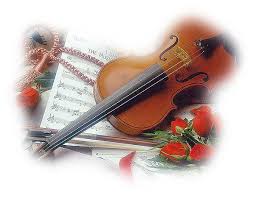 Obec Olbramovice informuje:Obecní knihovna otevřena každé pondělí od 14,00 – 18,00 hodin a každou středu od 12,00 – 16,00 hodinOrdinace MUDr. Hamplové (po MUDr. Zdráhalovi)Ordinace otevřena každou středu od 11,30 – 13,30 hodinTelefonní spojení do ordinace v Olbramovicích: 321 310 068Úřední dny na Obecním úřadu v Olbramovicích:Pondělí: 7,30 – 17,00 hodinStředa: 7,30 – 17,00 hodinVíceúčelové hřiště v Olbramovicích je otevřeno pro veřejnost denně po dohodě v kanceláři obecního úřaduVeterinární lékaři:            MVDr. Pavel Škvajn tel.: 606 865 864           MVDr. Petr Plechatý tel.: 607 970 761Hodiny pro veřejnost Pošty PARTNER v OlbramovicíchPondělí: 8,00 – 11,00        13,00 -16,00Úterý:    8,00 – 11,00        13,00 -16,00Středa:   8,00 – 11,00        13,00 -16,00Čtvrtek: 8,00 – 11,00        13,00 -16,00Pátek:    8,00 – 11,00        13,00 -16,00Nejbližší poštou je: Česká pošta, s.p., Nerudova 11, 259 01 Votice, tel.: 954 225 901Špejchar je pro veřejnost otevřen:každou středu od 15,00 do 18,00 hodinkaždou sobotu od 13,00 do 16,00 hodinmimo návštěvní hodiny je možnost si objednat prohlídku po tel. dohodě u správce špejcharu na tel. č. 733 324 811.V případě jakýchkoliv podnětů, námětů, nápadů ke zlepšení života v naší obci a osadách, neváhejte a zavolejte, napište nebo nás navštivte na Obecním úřadě, jste vítáni.Společenská rubrikaVýznamná jubilea oslavili:v červenci 2018paní: Králová Dana, Tůmová Věrapan: Zimerman Zbyněk, Piskač Jiří, Jehlička Vladimír, Symůnek Miroslav, Bořkovec Ladislav, Prokop Josef, Piskač Zdeněk, Macháček Františekv srpnu 2018paní: Kotoušová Blanka, Jircová Jiřina, Stěhulová Marcela, Vyskočilová Marie, Průchová Eliškapan: Helma Martin, Vávra Zdeněk, Volek Václav, Ježek Karelv září 2018paní: Mrhalová Mariepan: Sklalák Vladimír, Janoušek Josef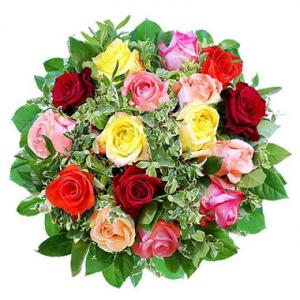 *****************************************************Občasník, zpravodaj Obce Olbramovice. Vychází jako občasník. Vydává Obecní úřad Olbramovice, Olbramovice 158, 259 01  Votice, IČO 00232416, tel. 317813354, 317812454. Registrováno pod registračním číslem MK ČR E 10745.Občasník č. 111 vychází 25.9.2018.  